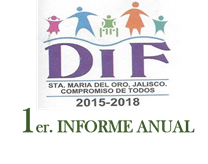 PRESIDENTE: ELEAZAR MEDINA CHAVEZPRESIDENTA DE DIF: MA.GUADALUPE LOPEZ ALCAZAR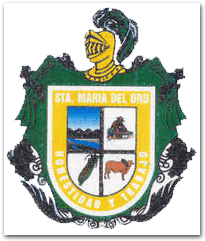 	DIRECTORA: JENNI FER OCHOA CHAVEZTITULAR DE LA UNIDAD DE TRANSPARENCIA OSCAR RODRIGUEZ SANCHEZPRESIDENTE: ELEAZAR MEDINA CHAVEZPRESIDENTA DE DIF: MA.GUADALUPE LOPEZ ALCAZAR	DIRECTORA: JENNI FER OCHOA CHAVEZTITULAR DE LA UNIDAD DE TRANSPARENCIA OSCAR RODRIGUEZ SANCHEZPRESIDENTE: ELEAZAR MEDINA CHAVEZPRESIDENTA DE DIF: MA.GUADALUPE LOPEZ ALCAZAR	DIRECTORA: JENNI FER OCHOA CHAVEZTITULAR DE LA UNIDAD DE TRANSPARENCIA OSCAR RODRIGUEZ SANCHEZPRESIDENTE: ELEAZAR MEDINA CHAVEZPRESIDENTA DE DIF: MA.GUADALUPE LOPEZ ALCAZAR	DIRECTORA: JENNI FER OCHOA CHAVEZTITULAR DE LA UNIDAD DE TRANSPARENCIA OSCAR RODRIGUEZ SANCHEZPRESIDENTE: ELEAZAR MEDINA CHAVEZPRESIDENTA DE DIF: MA.GUADALUPE LOPEZ ALCAZAR	DIRECTORA: JENNI FER OCHOA CHAVEZTITULAR DE LA UNIDAD DE TRANSPARENCIA OSCAR RODRIGUEZ SANCHEZARTÍCULO 8, FRACCIÓN V, INCISO S).GASTOS DE VIAJES OFICIALES, MAYO 2018ARTÍCULO 8, FRACCIÓN V, INCISO S).GASTOS DE VIAJES OFICIALES, MAYO 2018ARTÍCULO 8, FRACCIÓN V, INCISO S).GASTOS DE VIAJES OFICIALES, MAYO 2018ARTÍCULO 8, FRACCIÓN V, INCISO S).GASTOS DE VIAJES OFICIALES, MAYO 2018ARTÍCULO 8, FRACCIÓN V, INCISO S).GASTOS DE VIAJES OFICIALES, MAYO 2018VIATICOS“SU COSTO”VIAJESOFICIALES“LUGAR”RESULTADOSNOMBRE DEL RESPONSABLE“QUEN VIAJA”ITINERARIOAGENDA$523MAZAMITLA 3-05-18VIAJE A MAZAMITLA AL BANCO PARA TRAMITE DE CHEQUERA PARA ESTE DIF MUNICIPAL JENNI FER OCHOA CHAVEZ Y MA GUADALUPE LOPEZ ALCAZAR, ACOMPAÑADA POR EL CHOFER GUILIBARDO OCEGUERA VARGAS.ALREDEDOR DE 6 HORAS$2,015SAHUAYO 17-04-18SE COMPRO MEDICAMENTOS Y PAÑALES PARA BENEFICIAR A PERSONITAS VULNERABLES DE ESCASOS RECURSOS MA. GUADALUPE LOPEZ ALCAZAR Y MA VICTORIA SANDOVAL MAGAÑA, ACOMPAÑADA POR EL CHOFER GUILIBARDO OCEGUERA VARGAS .ALREDEDDOR DE 9 HORAS$525MAZAMITLA15-05-18VIAJE A MAZAMITLA  A  FIRMAR PLAN DE INVIERNOMA  VICTORIA SANDOVAL MAGAÑA, ACOMPAÑADA POR EL CHOFER GUILIBARDO OCEGUERA VARGAS Y JENNI FER OCHOA CHAVEZ 6 HORAS$400CIUDAD GUZMAN 16-05-2018SE LLEVO A PERSONA DE BAJOS RECURSOS AL DOCTOR A CIUDAD GUZMANCHOFER GUILIBARDO OCEGUERA VARGAS Y LAURA MAGALLON AVILA PERSONA BENEFICIADA. 9  HORAS$1,045GUADALAJARA17-05-18SE LLEVARON DOCUMENTOS A DIF JALISCO DE COMPROBACION  DE BECA PREVER Y SE LLEVO A  DIF JALISCO A REBECA CHAVEZ BARAJAS , NIÑA CON PROBLEMAS DENTALES  PARA SU REVISION.MA VICTORIA MAGAÑA SANDOVAL, ACOMPAÑADA POR EL CHOFER GUILIBARDO OCEGUERA VARGAS, REBECA CHAVEZ BARAJAS Y EL PADRE DE LA BENEFICIADA SALVADOR CHAVEZ GUTIERREZ. 10 HORAS$1,133GUADALAJARA24-05-18SE LLEVARON DOCUMENTOS A DIF JALISCO PARA SOLICITUD DE BECAS PREVER Y ENTREGAR SEGUIMIENTOS QUE ESTABAN PENDIENTES DE LA COMPROBACION DE BECAS 2017-2018.MA VICTORIA MAGAÑA SANDOVAL, ACOMPAÑADA POR EL CHOFER GUILIBARDO OCEGUERA VARGAS8 HORAS$1,389GUADALAJARA28-05-18SE ASISTIÓ A REUNION EN TROMPO MAGICO PARA JENNI FER OCHOA CHAVEZ Y ANA ROSA VILLANUEVA, ACOMPAÑADA POR EL CHOFER GUILIBARDO OCEGUERA VARGAS9 HORAS$600MAZAMITLAEL CHOFER DEL SISTEMA DIF  FUE A RECOGER A LA PSICOLOGA OLIVO MARTINEZ YUDIHT  QUE ASISTE  A ESTE DIF MUNICIPAL A DAR TERAPIAS A PERSONAS BULNERABLES .EL CHOFER GUILIBARDO OCEGUERA VARGAS RECOGIO A LA PSICOLOGA OLIVO MARTINEZ YUDIHT5 HORAS